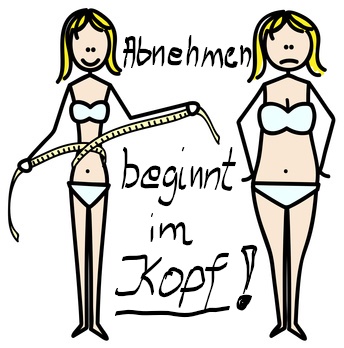 Der Frühling naht und überall in den Zeitschriften sehen wir wieder Fotos von super schlanken und hübschen Models, die mit Kleidergröße 36 eine XXL Hose anhaben und uns vorgaukeln, dass du mit dieser oder jener super Diät ganz ohne Anstrengung und nur in 10 Tagen soooo viele Kilos abnehmen kannst.Du willst gesund und erfolgreich sein, schlank und attraktiv aussehen.Du hast schon sehr viel ausprobiert und immer wieder packt dich der JOJO Effekt.Abnehmen beginnt von innen nach außen.Wenn du bereit bist nach innen zu schauen und zu erforschen, wo die Ursachen für dein Übergewicht, dein Unwohlsein liegen wirst du in der Lage sein, deine alten Verhaltensmuster und Denkweisen aufzugeben.Mit meinen sehr individuellen Veranstaltungen und Gesprächstherapien packen wir das Problem bei der Wurzel an.Wieviel Geld gibst du für Diätmittel, Fitnessstudio, Kosmetika im Jahr aus?600,00 – 800,00 € oder noch mehr?Sei bereit, einen Neuen ganz anderen Weg zu gehen und investiere doch mal in dich selbst!Du wirst dich auf eine ganz neue Art und Weise kennen lernen. Du wirst entdecken, welche Potenziale tief in dir schlummern und du lernst souverän mit dir Selbst umzugehen.Sei bereit dich wieder selbst zu akzeptieren.Finde den Mut die größte Version von dir selbst zu entfalten.Gerne stehe ich dir bei diesem spannenden Weg zur Seite!Veranstaltung am 24.05.2019 von 19.00-20.00 UhrEFA Oebisfelder Str. 3738486  KlötzeFür einen Unkostenbeitrag von nur 15,00 €Sei dabei, es könnte dein Leben verändern und leichter machen!Du kannst die Wellen nicht stoppen, aber du kannst lernen zu surfen!Bitte Anmeldung bis zum 17.05.2019 unter www.gabrielebortz.de oderruf einfach an 0151/ 22101249Ich freue mich auf Dich und würde dich gern kennen lernen!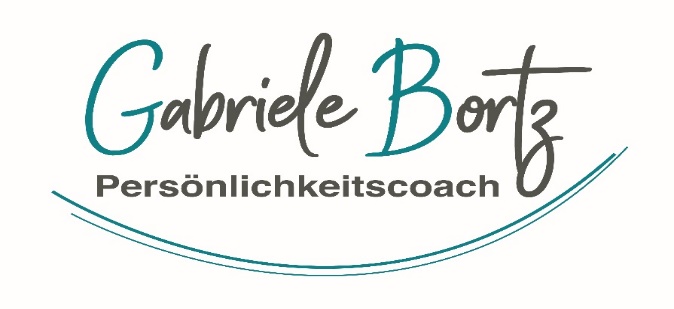 